О внесении изменений в решение Северо-Енисейского районного Совета депутатов «О бюджете Северо-Енисейского района на 2022 год и плановый период 2023 - 2024 годов» Статья 1. 1. Внести в решение Северо-Енисейского районного Совета депутатов от 21.12.2021 № 255-15 «О бюджете Северо-Енисейского района на 2022 год и плановый период 2023 - 2024 годов» (в редакции решений от 24.12.2021 № 270-16, от 16.02.2022 № 295-20, от 09.03.2022 № 311-21, от 23.03.2022 № 328-21, от 14.04.2022 № 350-22, от 22.04.2022 № 359-22, от 24.05.2022 № 370-23, от 17.06.2022 № 390-24, 12.07.2022 № 410-25, от 28.07.2022 № 420-26, от 20.09.2022 № 435-27, от 20.10.2022 № 467-28, от 24.11.2022 № 503-29, от 06.12.2022 № 510-30, от 19.12.2022 № 529-30)  (далее - решение) следующие изменения:1) в статье 1 решения:в пункте 1:в подпункте 1) цифры «2 286 043,5» заменить цифрами «3 251 566,8»;в подпункте 2) цифры «4 347 462,7» заменить цифрами «4 126 915,3»;в подпункте 3) цифры «1 061 419,2» заменить цифрами «875 348,5»;в подпункте 4) цифры «1 061 419,2» заменить цифрами «875 348,5»;2) в пункте 2:в подпункте 1) цифры «3 040 653,5» заменить цифрами «3 040 662,0»;в подпункте 2) цифры «3 040 653,5» заменить цифрами «3 040 662,0»;3) в абзаце первом пункта 1 статьи 14 решения цифры «559 464,0» заменить цифрами «432 761,2»;4) в абзаце первом пункта 1 статьи 15 решения цифры «137 889,6» заменить цифрами «108 529,3»;5) в абзаце первом пункта 1 статьи 16 решения цифры «1 404 111,0» заменить цифрами «1 209 829,1»;6) в статье 17 решения:в пункте 1 цифры «718 506,7» заменить цифрами «710 208,0»;в пункте 2 цифры «190 612,8» заменить цифрами «189 947,7»;7) в пункте 1 статьи 18 решения цифры «10 546,8» заменить цифрами «10 543,6»;8) в статье 19 решения:в пункте 1 цифры «14 215,1» заменить цифрами «11 102,5»;в пункте 5 цифры «14 339,7» заменить цифрами «14 015,4»;в пункте 6 цифры «6 285,9» заменить цифрами «8 046,7»;9) в пункте 1 статьи 21 решения цифры «36 402,8» заменить цифрами «34 010,0»;10) в подпункте 1) пункта 2 статьи 23 решения цифры «19 307,2» заменить цифрами «17 127,2»;11) в статье 26 решения:в пункте 1 цифры «120 262,9» заменить цифрами «116 242,8»;в пункте 2 цифры «115 958,5» заменить цифрами «111 684,7»;12) в пункте 1 статьи 282 решения цифры «11 186,5» заменить цифрами «11 065,8»;13) в пункте 1 статьи 29 решения цифры «9 185,2» заменить цифрами «8 819,7»;14) в статье 30 решения:в пункте 1: в абзаце первом цифры «2 142,4» заменить цифрами «2 533,2»;в абзаце втором подпункта 1) цифры «379,0» заменить цифрами «527,1»;в абзаце втором подпункта б) подпункта 1) цифры «1 441,2» заменить цифрами «1 552,6»;в абзаце втором подпункта 2) цифры «322,2» заменить цифрами «453,5»;в пункте 2:в абзаце втором подпункта 1) цифры «4 463,9» заменить цифрами «4 292,0»;15) в абзаце втором подпункта 1) пункта 3 статьи 301 решения цифры «1 858,5» заменить цифрами «1 858,0»;16) в пункте 1 статьи 34 решения цифры «21 949,1» заменить цифрами «21 099,3»;17) в пункте 1 статьи 351 решения цифры «7 911,5» заменить цифрами «9 372,4»;18) приложения 1, 2, 3, 4, 5, 9, 10, 11, 12, 13, 14, 15, 16, 19, 22, 27 к решению изложить в новой редакции согласно приложениям 1, 2, 3, 4, 5, 6, 7, 8, 9, 10, 11, 12, 13, 14, 15, 16 к настоящему решению.Статья 2.1. Настоящее решение вступает в силу в день его официального опубликования в газете «Северо-Енисейский вестник».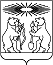 РОССИЙСКАЯ ФЕДЕРАЦИЯСеверо-Енисейский районный Совет депутатовКрасноярский крайСеверо-Енисейский районРЕШЕНИЕРОССИЙСКАЯ ФЕДЕРАЦИЯСеверо-Енисейский районный Совет депутатовКрасноярский крайСеверо-Енисейский районРЕШЕНИЕ26.12.2022 № 540-30гп Северо-Енисейскийгп Северо-ЕнисейскийПредседатель Северо-Енисейского районного Совета депутатов_______________Т.Л. Калинина«26» декабря 2022 г.Глава Северо-Енисейского района   ______________ А.Н. Рябцев   «26» декабря 2022 г.